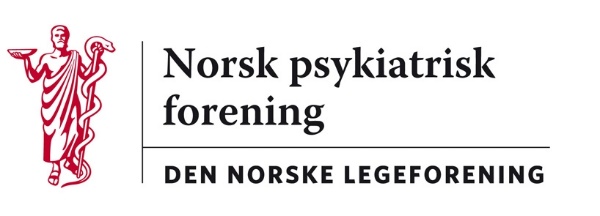 Oslo, 25. februar 2021Legeforeningen v/Ida Øygard HaavardsholmH e rHøringssvar fra Norsk psykiatrisk forening – endringer i Etiske regler for legerEndringsforslaget har vært behandlet i Npfs Utvalg for etikk og grunnlagsproblemer g i styret. Vi slutter oss til de foreslåtte endringene, men har et forslag til en mindre endring av ordlyden i Kapittel I § 5 om dødshjelp:  «Leger skal ikke utføre dødshjelp, det vil si eutanasi eller assistert selvmord, begge handlinger som med hensikt framskynder dødstidspunktet. Begrensning av livsforlengende eller nytteløs behandling i livets sluttfase, er ikke å regne som dødshjelp fordi pasienten da dør av sin underliggende sykdom. Det samme er tilfellet ved lindrende sedering i livets sluttfase, der hensikten er kontroll med refraktære symptomer.»Kunne «sin underliggende sykdom» vært endret til «en underliggende sykdomsprosess» for å poengtere at vi ikke nødvendigvis vet hvilken sykdom som ligger bak eller eksakt hva pasienten dør av?Med vennlig hilsenUlrik Fr Malt					Victoria AkreLeder i Norsk psykiatrisk forening		Leder, Utvalg for etikk og grunnlagsproblemer